Список ККТ которые ПЛАНИРУЕМЫЕ к доработке до ФФД 1.2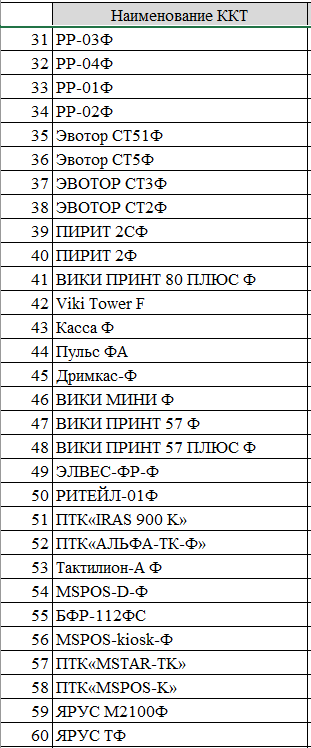 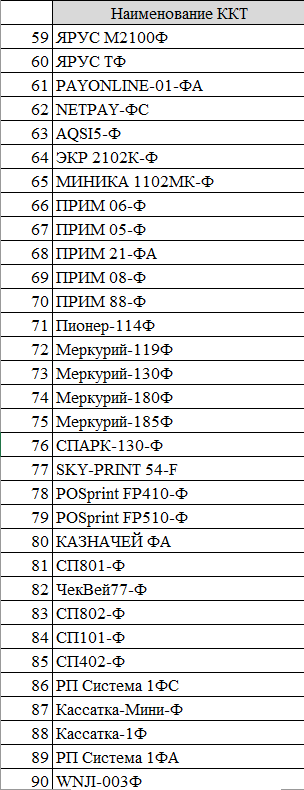 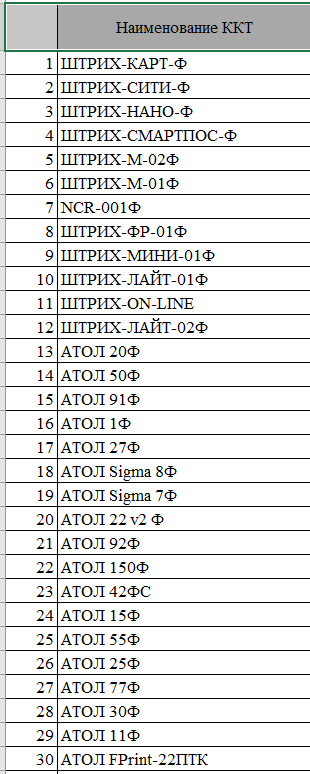 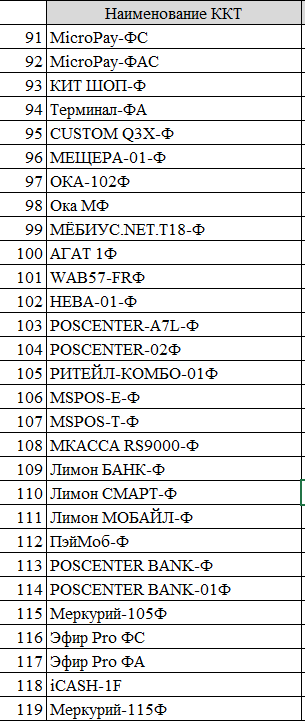 